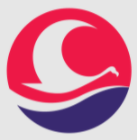 T.C.BURDUR MEHMET AKİF ERSOY ÜNİVERSİTESİSOSYAL BİLİMLER ENSTİTÜSÜ SINAV KÂĞIDIAldığı Not:Sınav TürüVize            Final               Diğer      Sayfa:Numarası:Dersin Adı:Adı ve Soyadı:Öğretim Üyesi:AnabilimBilim DalıProgramı:Tezli Yüksek LisansTezsiz Yüksek LisansDoktoraTezli Yüksek LisansTezsiz Yüksek LisansDoktoraAnabilimBilim DalıTarih ve Saat:…/…/.20..